ใบสมัครแข่งขันกิจกรรมทางวิทยาศาสตร์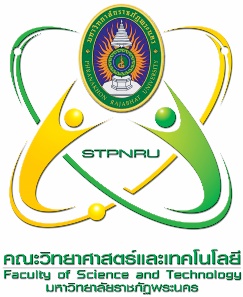 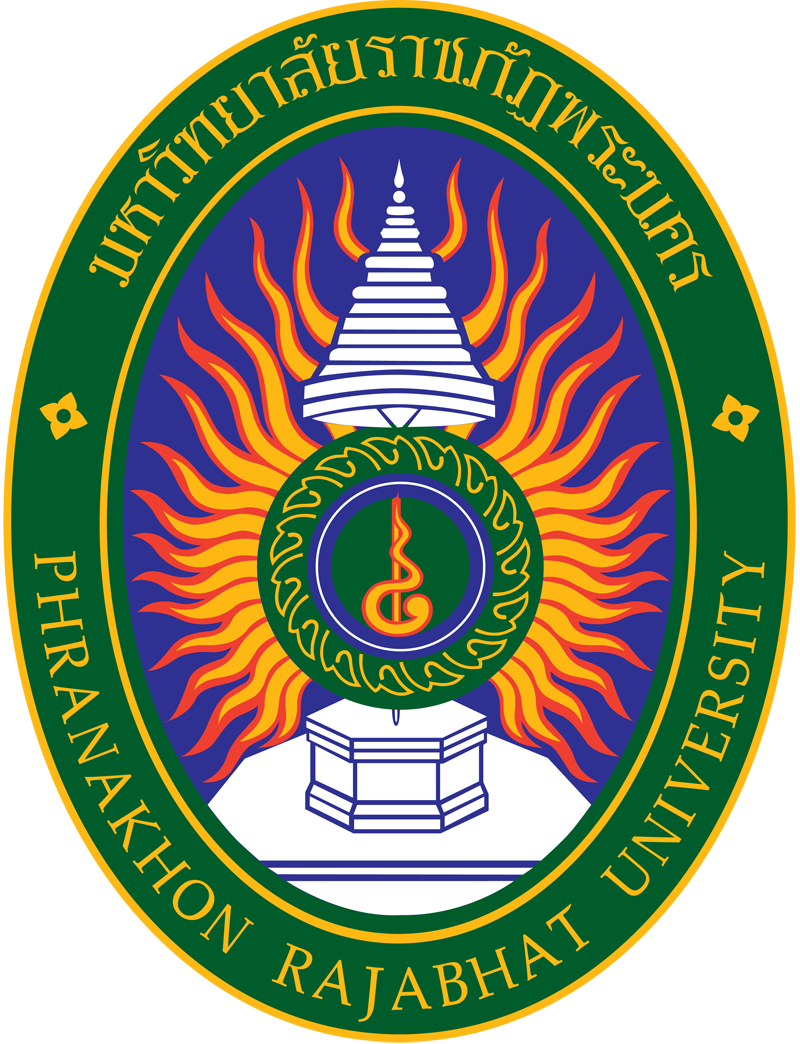 ในงานสัปดาห์วิทยาศาสตร์แห่งชาติ ประจำปี 2560คณะวิทยาศาสตร์และเทคโนโลยี มหาวิทยาลัยราชภัฏพระนครวันที่ 9-10 สิงหาคม พ.ศ. 2560ณ มหาวิทยาลัยราชภัฏพระนครข้าพเจ้า ................................................................................ตำแหน่ง................................................................มีความประสงค์จะส่งนักเรียนจากโรงเรียน......................................................................................................ตำบล.........................................อำเภอ....................................................จังหวัด................................................โทรศัพท์ที่สามารถติดต่อได้สะดวก.......................................................................
Line ID: ……………………………………………………………………..ประสงค์ส่งนักเรียนเข้าร่วมกิจกรรม   การแข่งขันวาดภาพความคิดสร้างสรรค์และจินตนาการทางวิทยาศาสตร์ 
ชั้นประถมศึกษาตอนปลาย (ป.4-6)			รายชื่อ ชื่อ-สกุลผู้เข้าร่วมแข่งขัน			1. ด.ช./ด.ญ. ………………………………………………………………………………ชั้น  ป. ......./......  			2. ด.ช./ด.ญ. ………………………………………………………………………………ชั้น  ป. ......./......   		 	3. ด.ช./ด.ญ. ………………………………………………………………………………ชั้น  ป. ......./......  	   การแข่งขันระบายสีแบบรูปทางคณิตศาสตร์  ชั้นประถมศึกษาตอนต้น (ป.1-ป.3)			รายชื่อ ชื่อ-สกุลผู้เข้าร่วมแข่งขัน 			1. ด.ช./ด.ญ. ………………………………………………………………………………ชั้น  ป. ......./......  			2. ด.ช./ด.ญ. ………………………………………………………………………………ชั้น  ป. ......./......   		 	3. ด.ช./ด.ญ. ………………………………………………………………………………ชั้น  ป. ......./......  	   การแข่งขันระบายสีแบบรูปทางคณิตศาสตร์  ชั้นประถมศึกษาตอนปลาย (ป.4-ป.6)			รายชื่อ ชื่อ-สกุลผู้เข้าร่วมแข่งขัน			1. ด.ช./ด.ญ. ………………………………………………………………………………ชั้น  ป. ......./......  			2. ด.ช./ด.ญ. ………………………………………………………………………………ชั้น  ป. ......./......   		 	3. ด.ช./ด.ญ. ………………………………………………………………………………ชั้น  ป. ......./......     การแข่งขันคณิตคิดสนุก ชั้นประถมศึกษาตอนปลาย (ป.4-ป.6)			รายชื่อ ชื่อ-สกุลผู้เข้าร่วมแข่งขัน			1. ด.ช./ด.ญ. ………………………………………………………………………………ชั้น  ป. ......./......  			2. ด.ช./ด.ญ. ………………………………………………………………………………ชั้น  ป. ......./......   		 	3. ด.ช./ด.ญ. ………………………………………………………………………………ชั้น  ป. ......./......     การแข่งขัน Science Show ชั้นประถมศึกษาตอนปลาย (ป.4-ป.6) ทีมละ 3 คน		รายชื่อ ชื่อ-สกุลผู้เข้าร่วมแข่งขัน ทีมที่ 1 ชื่อทีม.....................................................................................		1. ด.ช./ด.ญ. ………………………………………………………………………………ชั้น  ป. ......./......  		2. ด.ช./ด.ญ. ………………………………………………………………………………ชั้น  ป. ......./......   		3. ด.ช./ด.ญ. ………………………………………………………………………………ชั้น  ป. ......./......  		รายชื่อ ชื่อ-สกุลผู้เข้าร่วมแข่งขัน ทีมที่ 2 ชื่อทีม.....................................................................................		1. ด.ช./ด.ญ. ………………………………………………………………………………ชั้น  ป. ......./......  		2. ด.ช./ด.ญ. ………………………………………………………………………………ชั้น  ป. ......./......   		3. ด.ช./ด.ญ. ………………………………………………………………………………ชั้น  ป. ......./......  		รายชื่อ ชื่อ-สกุลผู้เข้าร่วมแข่งขัน ทีมที่ 3 ชื่อทีม.....................................................................................		1. ด.ช./ด.ญ. ………………………………………………………………………………ชั้น  ป. ......./......  		2. ด.ช./ด.ญ. ………………………………………………………………………………ชั้น  ป. ......./......   		3. ด.ช./ด.ญ. ………………………………………………………………………………ชั้น  ป. ......./......     การแข่งขัน Science Show ชั้นมัธยมศึกษาตอนต้น (ม.1-ม.3)  แข่งขันประเภททีม ทีมละ 3 คน		รายชื่อ ชื่อ-สกุลผู้เข้าร่วมแข่งขัน ทีมที่ 1 ชื่อทีม.....................................................................................		1. ด.ช./ด.ญ. ………………………………………………………………………………ชั้น  ม. ......./......  		2. ด.ช./ด.ญ. ………………………………………………………………………………ชั้น  ม. ......./......   		3. ด.ช./ด.ญ. ………………………………………………………………………………ชั้น  ม. ......./......  		รายชื่อ ชื่อ-สกุลผู้เข้าร่วมแข่งขัน ทีมที่ 2 ชื่อทีม.....................................................................................		1. ด.ช./ด.ญ. ………………………………………………………………………………ชั้น  ม. ......./......  		2. ด.ช./ด.ญ. ………………………………………………………………………………ชั้น  ม. ......./......   		3. ด.ช./ด.ญ. ………………………………………………………………………………ชั้น  ม. ......./......  		รายชื่อ ชื่อ-สกุลผู้เข้าร่วมแข่งขัน ทีมที่ 3 ชื่อทีม.....................................................................................		1. ด.ช./ด.ญ. ………………………………………………………………………………ชั้น  ม. ......./......  		2. ด.ช./ด.ญ. ………………………………………………………………………………ชั้น  ม. ......./......   		3. ด.ช./ด.ญ. ………………………………………………………………………………ชั้น  ม. ......./......     การแข่งขันเกมคอมพิวเตอร์คณิตศาสตร์ 2048 ออนไลน์  ชั้นประถมศึกษาตอนปลาย (ป.4-ป.6) ทีมละ 2 คน			รายชื่อ ชื่อ-สกุลผู้เข้าร่วมแข่งขัน ทีมที่ 1			1. ด.ช./ด.ญ. ………………………………………………………………………………ชั้น  ป. ......./......  			2. ด.ช./ด.ญ. ………………………………………………………………………………ชั้น  ป. ......./......   			รายชื่อ ชื่อ-สกุลผู้เข้าร่วมแข่งขัน ทีมที่ 2			1. ด.ช./ด.ญ. ………………………………………………………………………………ชั้น  ป. ......./......  			2. ด.ช./ด.ญ. ………………………………………………………………………………ชั้น  ป. ......./......   			รายชื่อ ชื่อ-สกุลผู้เข้าร่วมแข่งขัน ทีมที่ 3			1. ด.ช./ด.ญ. ………………………………………………………………………………ชั้น  ป. ......./......  			2. ด.ช./ด.ญ. ………………………………………………………………………………ชั้น  ป. ......./......     การแข่งขันเกมคอมพิวเตอร์ Number Boxes นักเรียนชั้นประถมศึกษาตอนปลาย (ป.4-ป.6)ทีมละ 2 คน			รายชื่อ ชื่อ-สกุลผู้เข้าร่วมแข่งขัน ทีมที่ 1			1. ด.ช./ด.ญ. ………………………………………………………………………………ชั้น  ป. ......./......  			2. ด.ช./ด.ญ. ………………………………………………………………………………ชั้น  ป. ......./......   			รายชื่อ ชื่อ-สกุลผู้เข้าร่วมแข่งขัน ทีมที่ 2			1. ด.ช./ด.ญ. ………………………………………………………………………………ชั้น  ป. ......./......  			2. ด.ช./ด.ญ. ………………………………………………………………………………ชั้น  ป. ......./......   			รายชื่อ ชื่อ-สกุลผู้เข้าร่วมแข่งขัน ทีมที่ 3			1. ด.ช./ด.ญ. ………………………………………………………………………………ชั้น  ป. ......./......  			2. ด.ช./ด.ญ. ………………………………………………………………………………ชั้น  ป. ......./......     การแข่งขันจรวดขวดน้ำ นักเรียนชั้นมัธยมศึกษาตอนต้น (ม.1-ม.3) แข่งขันประเภททีม ทีมละ 3 คน		รายชื่อ ชื่อ-สกุลผู้เข้าร่วมแข่งขัน ทีมที่ 1 ชื่อทีม.....................................................................................		1. ด.ช./ด.ญ. ………………………………………………………………………………ชั้น  ม. ......./......  		2. ด.ช./ด.ญ. ………………………………………………………………………………ชั้น  ม. ......./......   		3. ด.ช./ด.ญ. ………………………………………………………………………………ชั้น  ม. ......./......  		รายชื่อ ชื่อ-สกุลผู้เข้าร่วมแข่งขัน ทีมที่ 2 ชื่อทีม.....................................................................................		1. ด.ช./ด.ญ. ………………………………………………………………………………ชั้น  ม. ......./......  		2. ด.ช./ด.ญ. ………………………………………………………………………………ชั้น  ม. ......./......   		3. ด.ช./ด.ญ. ………………………………………………………………………………ชั้น  ม. ......./......  		รายชื่อ ชื่อ-สกุลผู้เข้าร่วมแข่งขัน ทีมที่ 3 ชื่อทีม.....................................................................................		1. ด.ช./ด.ญ. ………………………………………………………………………………ชั้น  ม. ......./......  		2. ด.ช./ด.ญ. ………………………………………………………………………………ชั้น  ม. ......./......   		3. ด.ช./ด.ญ. ………………………………………………………………………………ชั้น  ม. ......./......    การแข่งขันจรวดขวดน้ำ นักเรียนชั้นมัธยมศึกษาตอนปลาย (ม.4-ม.6) แข่งขันประเภททีม ทีมละ 3 คน		รายชื่อ ชื่อ-สกุลผู้เข้าร่วมแข่งขัน ทีมที่ 1 ชื่อทีม.....................................................................................		1. นาย/น.ส. ………………………………………………………………………………ชั้น  ม. ......./......  		2. นาย/น.ส. ………………………………………………………………………………ชั้น  ม. ......./......   		3. นาย/น.ส. ………………………………………………………………………………ชั้น  ม. ......./......  		รายชื่อ ชื่อ-สกุลผู้เข้าร่วมแข่งขัน ทีมที่ 2 ชื่อทีม.....................................................................................		1. นาย/น.ส. ………………………………………………………………………………ชั้น  ม. ......./......  		2. นาย/น.ส. ………………………………………………………………………………ชั้น  ม. ......./......   		3. นาย/น.ส. ………………………………………………………………………………ชั้น  ม. ......./......  		รายชื่อ ชื่อ-สกุลผู้เข้าร่วมแข่งขัน ทีมที่ 3 ชื่อทีม.....................................................................................		1. นาย/น.ส. ………………………………………………………………………………ชั้น  ม. ......./......  		2. นาย/น.ส. ………………………………………………………………………………ชั้น  ม. ......./......   		3. นาย/น.ส. ………………………………………………………………………………ชั้น  ม. ......./......  ข้าพเจ้าจะปฏิบัติตามเงื่อนไขและกติกาการแข่งขันทุกประการลงชื่อ...........................................................			ลงชื่อ...........................................................วันที่............................................................			วันที่............................................................ลงชื่อ...........................................................			ลงชื่อ...........................................................วันที่............................................................			วันที่............................................................ลงชื่อ...........................................................			ลงชื่อ...........................................................วันที่............................................................			วันที่............................................................ลงชื่อ...........................................................			ลงชื่อ...........................................................วันที่............................................................			วันที่............................................................ลงชื่อ...........................................................			ลงชื่อ...........................................................วันที่............................................................			วันที่............................................................ลงชื่อ...........................................................			ลงชื่อ...........................................................วันที่............................................................			วันที่............................................................ลงชื่อ...........................................................			ลงชื่อ...........................................................วันที่............................................................			วันที่............................................................ลงชื่อ...........................................................			ลงชื่อ...........................................................วันที่............................................................			วันที่............................................................ลงชื่อ...........................................................			ลงชื่อ...........................................................วันที่............................................................			วันที่............................................................ลงชื่อ...........................................................			ลงชื่อ...........................................................วันที่............................................................			วันที่............................................................ลงชื่อ...........................................................			ลงชื่อ...........................................................วันที่............................................................			วันที่............................................................ใบรับรองระดับชั้นจากโรงเรียนต้นสังกัด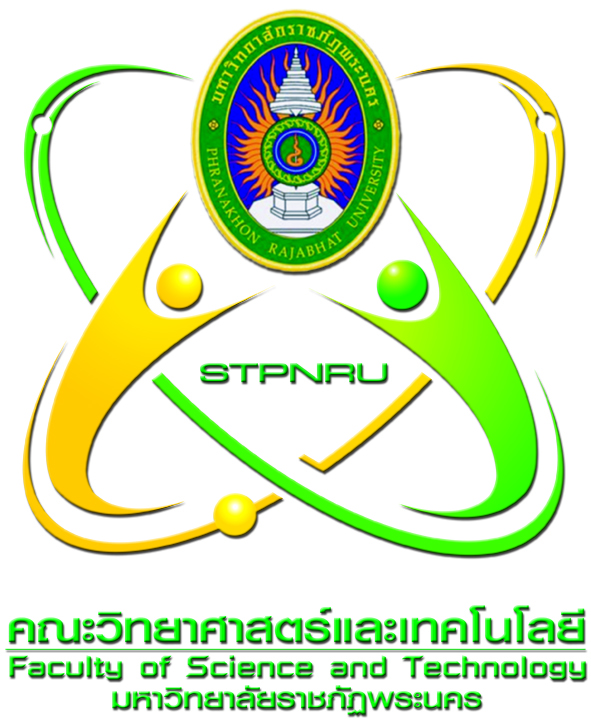 งานสัปดาห์วิทยาศาสตร์แห่งชาติ ประจำปี 2560คณะวิทยาศาสตร์และเทคโนโลยี มหาวิทยาลัยราชภัฏพระนครวันที่ 9-10 สิงหาคม พ.ศ. 2560ณ มหาวิทยาลัยราชภัฏพระนคร 		ข้าพเจ้า นาย/นาง/นางสาว.................................................................................. ครูโรงเรียน.......................................................................................ขอรับรองว่านักเรียนดังรายนามต่อไปนี้………………………………………………………………………………………ระดับชั้น.....................................………………………………………………………………………………………ระดับชั้น.....................................………………………………………………………………………………………ระดับชั้น.....................................………………………………………………………………………………………ระดับชั้น.....................................………………………………………………………………………………………ระดับชั้น.....................................………………………………………………………………………………………ระดับชั้น.....................................………………………………………………………………………………………ระดับชั้น.....................................………………………………………………………………………………………ระดับชั้น.....................................………………………………………………………………………………………ระดับชั้น.....................................………………………………………………………………………………………ระดับชั้น.....................................………………………………………………………………………………………ระดับชั้น.....................................………………………………………………………………………………………ระดับชั้น.....................................………………………………………………………………………………………ระดับชั้น.....................................………………………………………………………………………………………ระดับชั้น.....................................เป็นนักเรียน โรงเรียน...............................…………………….................................................................จริงลงชื่อ..........................................................................(.........................................................................)วันที่...............................................................									เบอร์โทรมือถือ...................................หมายเหตุ : ผู้รับรองคืออาจารย์ประจำชั้นเรียน หรืออาจารย์ผู้ควบคุมดูแลและนำเด็กนักเรียนเข้าร่วมการแข่งขันกรุณาส่งใบสมัครเข้าร่วมแข่งขัน ได้ 3 ช่องทาง ได้แก่ทางไปรษณีย์ 
คณะวิทยาศาสตร์และเทคโนโลยี มหาวิทยาลัยราชภัฏพระนครเลขที่ 9 ถ.แจ้งวัฒนะ เขตบางเขน กรุงเทพมหานคร 10220 ทางโทรสาร: 02-522-6609 ทางอีเมล์: science.techno11@gmail.comภายในวันที่  4  สิงหาคม  2560	สอบถามรายละเอียด โทร. 02-544-8556 , 02-544-8194